АННОТАЦИЯ к рабочей программе дисциплиныСОВРЕМЕННЫЕ ТЕХНОЛОГИИ ИНКЛЮЗИВНОГО ОБРАЗОВАНИЯЦель дисциплины - освоение общепрофессиональных компетенций (ОПК-2), профессиональных (ПК-2) через ознакомление с современными технологиями инклюзивного образования, имеющейся нормативно-правовой базой, выполнения практических заданий по разработке уроков в детских коллективов, где получают образование обучающиеся с ограниченными возможностями здоровья.Место дисциплины в структуре образовательной программы. Основная дисциплина (Б1.В.01.02) относится к вариативному модулю Б1.В.02 «Теория и практика инклюзивного образования»– 5 и 6 семестр.Основные разделы содержания.Модуль I      «Теоретические основы инклюзивного образования» Модуль II     «Практические основы  инклюзивного образования»Планируемые результаты освоения.ПК – 2 способность использовать современные методы и технологии обучения и диагностикиОПК -2 способностью осуществлять обучение, воспитание и развитие с учетом социальных, возрастных, психофизических и индивидуальных особенностей, в том числе особых образовательных потребностей.Составитель: 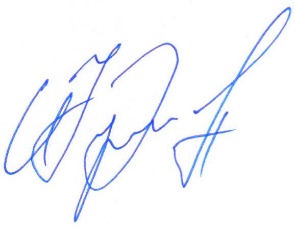 к.п.н., доцент кафедрыкоррекционной педагогики                                                       И.Ю. ЖуковинНаправление подготовки44.03.01 Педагогическое образованиеПрограмма  «Математика»Общая трудоемкость изучения дисциплины2 з.е. / 72 час.